LESSON  THIRTEEN: Tripilee!						Hello songHello Colin routine (zdravíme se s Colinem). Colin’s favourite word today routine I: děti hádají, které slovo si dnes Colin vybral.Opakování slovní zásoby (flashcards): Učitel prosí o jednotlivé hračky, děti mu je podávají:Can I have a ball, please?Thank you.Nyní si hračky vybírají děti:Can a have a …, please? Here you are. Thank you.Please, here you are, thank you (pantomime).Song: Can I have a robot, please? (děti poslouchají a předvádějí):Can I have a robot, please? Can I have a robot, please?Here you are! There you are!Hey, that´s great! Thank you!Hra v roli: toy shop/hračkářství: děti nakupují v hračkářství:Hello, how can I help you?Can I have a robot, please?Here you are.Thank you. Bye!The Magic Elf: děti poslouchají příběh a snaží se zachytit skřítkovu kouzelnou formuli:Jump!Close your eyes!Turn around!One, two, three!Surprise, surprise, tripilee!Tripilee s barvami: (děti předvádějí kouzlo, které vždy vyčaruje jednu z následujících barev:red, yellow, green, purple, brown, orange, blueČáp ztratil čepičku:Touch something red! Touch something yellow …Colour rap (viz příloha)What’s your favourite colour?Table time: str. 16 (děti číslují posloupnost kouzelné formule), str. 17 (děti vybarvují dle poslechu)Storytime routine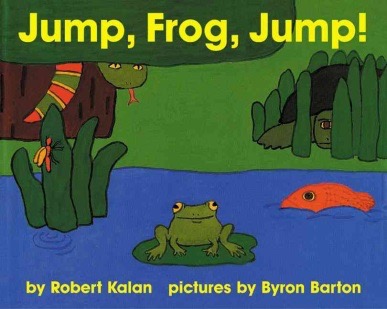 Colins’s favourite word today routine II: Colin’s favourite word today is … jump!Goodbye song + treasure Doporučený domácí úkol: str. 15 (dokreslit skřítka – elf), zkusit se naučit nazpaměť skřítkovu kouzelnou formuli.